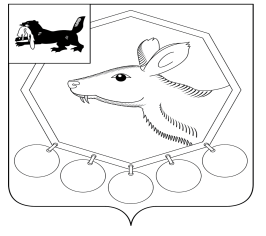 ДУМАмуниципального образования «Баяндаевский район»Иркутской областиРЕШЕНИЕот 29 января 2013 года ОБ УТВЕРЖДЕНИИ ПОЛОЖЕНИЯ О МУНИЦИПАЛЬНОМ ЗЕМЕЛЬНОМ КОНТРОЛЕ НА ТЕРРИТОРИИ МУНИЦИПАЛЬНОГО ОБРАЗОВАНИЯ «БАЯНДАЕВСКИЙ РАЙОН»Руководствуясь Земельным кодексом Российской Федерации, Федеральным законом от 26.12.2008 г. «О защите прав юридических лиц и индивидуальных предпринимателей при осуществлении государственного контроля (надзора) и муниципального контроля», Уставом муниципального образования «Баяндаевский район»,ДУМА РЕШИЛА:Положение от 25.11.2009 г. №6/1 «О муниципальном земельном контроле на территории МО «Баяндаевский район» отменить.Утвердить Положение о муниципальном земельном контроле на территории муниципального образования «Баяндаевский район».Настоящее решение подлежит опубликованию в районной газете «Заря» и на официальном сайте муниципального образования «Баяндаевский район».Председатель Думы МО «Баяндаевский район»В.И. ЗдышовМэр МО «Баяндаевский район»А.П. Табинаевс. Баяндай«30» января 2013 г. № 34/3Приложение №1к решению Думы МО «Баяндаевский район»от  «30» января 2013 г.№ 34/3ПОЛОЖЕНИЕО МУНИЦИПАЛЬНОМ ЗЕМЕЛЬНОМ КОНТРОЛЕНА ТЕРРИТОРИИ МУНИЦИПАЛЬНОГО ОБРАЗОВАНИЯ «БАЯНДАЕВСКИЙ РАЙОН»ОБЩИЕ ПОЛОЖЕНИЯ Настоящее Положение разработано в соответствии с Земельным кодексом Российской Федерации, Градостроительным кодексом Российской Федерации, Федеральным законом от 06.10.2003 г. №131 «Об общих принципах организации местного самоуправления в Российской Федерации», Федеральным законом от 26.12.2008 г. №294-ФЗ «О защите прав юридических лиц и индивидуальных предпринимателей при  осуществлении государственного контроля (надзора) и муниципального контроля», Уставом  муниципального образования «Баяндаевский район». Муниципальный земельный контроль направлен на обеспечение соблюдения организациями независимо от организационно-правовой формы и формы собственности, их руководителями, должностными лицами, а также гражданами законодательства Российской Федерации, Иркутской области, нормативных правовых актов органов местного самоуправления муниципального образования «Баяндаевский район» в области земельных отношений, требований по охране и использованию земель на территории муниципального образования «Баяндаевский район», выявление и предупреждение правонарушений в области землепользования, осуществление земельного контроля за исполнением условий договоров купли-продажи, безвозмездного срочного пользования, аренды земельных участков.Муниципальный земельный контроль осуществляется на всей территории муниципального образования «Баяндаевский район».ОРГАНЫ, ОСУЩЕСТВЛЯЮЩИЕ МУНИЦИПАЛЬНЫЙ ЗЕМЕЛЬНЫЙ КОНТРОЛЬМуниципальный земельный контроль на территории муниципального образования «Баяндаевский район» осуществляется администрацией муниципального образования «Баяндаевский район» (далее – администрация района). Организацию осуществления муниципального земельного контроля администрацией района на территории Баяндаевского района осуществляет Отдел по управлению муниципальным имуществом администрации муниципального образования «Баяндаевский район» (далее – отдел). К полномочиям отдела по осуществлению муниципального земельного контроля относятся:Организация и осуществление муниципального земельного контроля на территории Баяндаевского района;Разработка административного регламента проведения проверок при осуществлении муниципального земельного контроля, утверждаемого постановлением мэра муниципального образования «Баяндаевский район»;Организация и проведение мониторинга эффективности муниципального земельного контроля в соответствии с показателями и методикой, утверждаемыми Правительством Российской Федерации;Разработка ежегодных планов проведения плановых проверок в рамках осуществления муниципального земельного контроля (далее - ежегодные планы проведения плановых проверок);Осуществление иных предусмотренных федеральными законами, законами и иными нормативными правовыми актами Иркутской области полномочий. Муниципальный земельный контроль осуществляется во взаимодействии с Усть-Ордынским отделом Баяндаевского пункта-приема Управления Росреестра Иркутской области, филиалом федерального государственного бюджетного учреждения «Федеральная кадастровая палата Федеральной службы государственной регистрации, кадастра и картографии» по Иркутской области, службами санитарно - эпидемиологического надзора, органами внутренних дел и иными органами,  осуществляющими государственный контроль в области охраны собственности, окружающей природной среды и природопользования, путем организации планирования совместных проверок, иных мероприятий, в том числе по устранению и предотвращению причин и условий, способствующих совершению земельных правонарушений, ведения учета и обмена информацией.Ежегодно Отдел осуществляет подготовку докладов об осуществлении муниципального земельного контроля, об эффективности такого контроля и представляет указанный доклад в уполномоченный Правительством Российской Федерации федеральный орган исполнительной власти, осуществляющий подготовку ежегодного сводного доклада о состоянии государственного контроля (надзора), муниципального контроля и его представление в Правительство Российской Федерации. ПОЛНОМОЧИЯ ОРГАНОВ, ОСУЩЕСТВЛЯЮЩИХ МУНИЦИПАЛЬНЫЙ ЗЕМЕЛЬНЫЙ КОНТРОЛЬ3.1. Отдел осуществляет муниципальный земельный контроль за:Соблюдением требований по использованию земель;2.  Соблюдением порядка переуступки права пользования землей;  3. Использованием земель по целевому назначению, выполнением установленных требований и обязательных мероприятий по улучшению земель и охране почв от ветровой, водной эрозии и предотвращению иных процессов, ухудшающих качественное состояние земель;  4. Своевременным освобождением земельных участков по окончании срока действия договоров  аренды, безвозмездного срочного пользования земельных участков;  5. Своевременным выполнением обязанностей по приведению земель в состояние пригодное для использования по целевому назначению или по их рекультивации после завершения разработки полезных ископаемых, строительных, мелиоративных, лесозаготовительных, изыскательных и иных работ, в том числе работ, осуществляемых для внутрихозяйственных или собственных надобностей;  6. Наличием и сохранностью межевых знаков границ земельных участков;  7. Соблюдением установленного особого режима использования земельного участка;  8. Своевременным освоением земельных участков, если сроки освоения установлены договорами землепользования, либо актами о предоставлении земельных участков;9.  Соблюдением установленных в законном порядке публичных сервитутов;10.  Предоставлением достоверных сведений о состоянии земель;11. Соблюдением порядка, исключающего самовольное занятие земельных участков или их использование без оформленных в установленном законодательством порядке документов, удостоверяющих право на землю.12. Предотвращением самовольного снятия, перемещения или уничтожения плодородного слоя почвы, порчи земель в результате нарушения правил обращения с пестицидами и агрохимикатами или иными опасными для здоровья людей и окружающей среды веществами и отходами производства и потребления. ФОРМЫ МУНИЦИПАЛЬНОГО ЗЕМЕЛЬНОГО КОНТРОЛЯ И ПОРЯДОК ПРОВЕДЕНИЯ МЕРРОПРИЯТИЙ ПО КОНТРОЛЮ Муниципальный  земельный контроль на территории муниципального образования «Баяндаевский район» проводится с учетом требований Федерального закона от 26.12.2008 г. №294-ФЗ «О защите прав юридических лиц и индивидуальных предпринимателей при осуществлении государственного контроля (надзора) и муниципального контроля». Основными формами деятельности отдела, являются плановые и внеплановые проверки. Плановая или внеплановая проверки могут проводится в форме документарной проверки и (или) выездной проверки в порядке, установленном статьями 11 и 12 Федерального закона от 26.12.2008 №294-ФЗ «О защите прав юридических лиц и индивидуальных предпринимателей при осуществлении государственного контроля (надзора) и муниципального контроля».Организация проверок и оформление их результатов осуществляется в порядке, установленном статьями 14 и16 Федерального закона от 26.12.2008 №294-ФЗ «О защите прав юридических лиц и индивидуальных предпринимателей при осуществлении государственного контроля (надзора) и муниципального контроля». Организация и проведение плановой проверки осуществляется в соответствии со статьей  9 Федерального закона от 26.12.2008 №294-ФЗ «О защите прав юридических лиц и индивидуальных предпринимателей при осуществлении государственного контроля (надзора) и муниципального контроля».Плановые проверки проводятся в отношении каждого земельного участка в целях проверки выполнения юридическими лицами, индивидуальными предпринимателями, гражданами земельного законодательства, требований по охране и использованию земель не чаще одного раза в три года. Утвержденный ежегодный план проведения проверок доводится до сведения заинтересованных лиц посредством его опубликования в районной газете «Заря» и размещением в сети «Интернет» на официальном сайте муниципального образования «Баяндаевский район».Основанием для включения плановой проверки в ежегодный план проведения плановых проверок является истечение трех лет со дня:Регистрации юридического лица, индивидуального предпринимателя;Окончания проведения последней плановой проверки юридического лица, индивидуального предпринимателя;Начала осуществления юридическим лицом, индивидуальным предпринимателем предпринимательской деятельности в соответствии с представленным в уполномоченный Правительством Российской Федерации в соответствующей сфере федеральный орган исполнительной власти уведомлением о начале осуществления отдельных видов предпринимательской деятельности в случае выполнения работ или предоставления услуг, требующих представления указанного уведомления.Внеплановые проверки проводятся в случаях:Истечения срока исполнения юридическим лицом, индивидуальным предпринимателем, гражданином ранее выданного предписания  об устранении выявленного нарушения обязательных требований и (или) требований, установленных муниципальными правовыми актами; Получения информации от юридических лиц, граждан, органов государственной власти из средств массовой информации о следующих фактах:- возникновение угрозы причинения вреда здоровью и жизни граждан, окружающей среде, имуществу граждан и юридических лиц;- причинение вреда здоровью и жизни граждан, окружающей среде, имуществу граждан и юридических лиц;- обращение граждан и юридических лиц с жалобами на нарушения их прав и законных интересов действиями (бездействием) юридических лиц, индивидуальных предпринимателей и граждан, связанными с невыполнением ими обязательных требований земельного законодательства, а также получении иной информации, свидетельствующей о наличии признаков таких нарушений.Организация и проведение внеплановой проверки осуществляется в соответствии со статьёй 10 Федерального закона от 26.12.2008 №294-ФЗ «О защите прав юридических лиц и индивидуальных предпринимателей при осуществлении государственного контроля (надзора) и муниципального контроля».  В отношении юридических лиц, индивидуальных предпринимателей, осуществляющих виды деятельности в сфере здравоохранения, сфере образования, в социальной сфере, в сфере теплоснабжения, в сфере электроэнергетики, в сфере энергоснабжения и повышения энергетической эффективности, в жилищной сфере, плановые проверки могут проводиться два и более раза в три года. Перечень таких видов деятельности и периодичность их плановых проверок устанавливается Правительством Российской Федерации.Перечень лиц, уполномоченных на проведение проверок, утверждается соответствующим распоряжением мэра муниципального образования «Баяндаевский район» (далее – мэр района).В распоряжении мэра района о проведении проверки (Приложение №1 к настоящему Положению) указываются:Фамилия, имя, должность лица или лиц, уполномоченных на проведение проверки, а также привлекаемых к проведению проверки специалистов, представителей экспертной организации;Данные о земельном участке, в отношении которого проводится проверка, а также о его правообладателе;Цели, задачи, предмет проверки и срок её проведения;Правовые основания проведения проверки, в том числе подлежащие проверке обязательные требования и требования, установленные муниципальными правовыми актами;Сроки проведения и перечень мероприятий по контролю, необходимые для достижения целей и задач проверки;Перечень административных регламентов проведения мероприятий по контролю, утверждаемых правовым актом администрации района;Перечень документов, представление которых юридическим лицом, индивидуальным предпринимателем, гражданином необходимо для достижения целей и задач проверки;Даты начала и окончания проведения проверки.2.  Распоряжение, либо его заверенная копия в установленном законодательством порядке предъявляется лицом (лицами), осуществляющим (и) проверку, руководителю или иному представителю юридического лица, либо индивидуальному предпринимателю, гражданину под роспись.3. По результатам проверки лицом (лицами), осуществляющими проверку, составляется акт по установленной действующим законодательством Российской Федерации форме в двух экземплярах (Приложение №2 к настоящему Положению).	В акте указываются:Дата, время и место составления акта;Наименование органа, осуществляющего проверку;Дата и номер распоряжения, на основании которого проведена проверка;Фамилия, имя, отчество, должность представителя юридического лица или представителя, свидетелей, переводчика и иных лиц, присутствовавших при проведении проверки;Дата, время, продолжительность и место проведения проверки;Сведения о результатах проверки, в том числе о выявленных нарушениях, о месте и времени их совершения, характере, о лицах, допустивших указанные нарушения, статьи и пункты нормативного правового акта, требования которых нарушены;Сведения об ознакомлении или об отказе в ознакомлении с актом представителя юридического лица или индивидуального предпринимателя, гражданина, а также лиц, присутствовавших при проведении проверки, о наличии их подписей или об отказе от совершения подписи, а также сведения о внесении в журнал учета проверок записи о проведенной проверке, либо о невозможности внесения такой записи в связи с отсутствием у юридического лица, индивидуального предпринимателя указанного журнала;Подпись лица (лиц), осуществившего проверку.	Акт утверждается начальником отдела, осуществившего проверку.	К акту могут прилагаться акты об обследовании объектов окружающей среды, протоколы (заключения) проведенных исследований (испытаний) и экспертиз, объяснения должностных лиц, работников, на которых возлагается ответственность за нарушения  обязательных требований, и другие документы или их копии, связанные с результатами проверки.ПРАВА, ОБЯЗАННОСТИ И ОТВЕТСТВЕННОСТЬ ОРГАНОВ, ОСУЩЕСТВЛЯЮЩИХ МУНИЦИПАЛЬНЫЙ ЗЕМЕЛЬНЫЙ КОНТРОЛЬПроверка проводится в сроки, указанные в распоряжении мэра района. Срок проведения проверки не может превышать одного месяца. В случаях, установленных законодательством Российской Федерации, срок проведения проверки может быть продлён, но не более чем на один месяц. Должностные лица, осуществляющие муниципальный земельный контроль, имеют право:Посещать при предъявлении распоряжения мэра района, организации независимо от их организационно-правовой формы и обследовать земельные участки, находящиеся в собственности, владении, пользовании, аренде организаций и граждан.Направлять в соответствующие органы материалы о нарушениях земельного законодательства для решения вопроса о привлечении виновных лиц к ответственности в соответствии с законодательством.Привлекать в установленном законодательством порядке специалистов администрации района.Получать сведения и материалы о состоянии, использовании и охране земель, в том числе документы, удостоверяющие право на землю, необходимые для осуществления муниципального земельного контроля.Обращаться в органы внутренних дел за содействием в предотвращении или пресечении действий, препятствующих осуществлению муниципального земельного контроля.Должностные лица, осуществляющие муниципальный земельный контроль, обязаны:Руководствоваться законодательством Российской Федерации, нормативными правовыми актами органов местного самоуправления Баяндаевского района, настоящим Положением. Проводить проверку  только во время исполнения служебных обязанностей, выездную поверку только при предъявлении служебного удостоверения, копии распоряжения мэра района и в случае, предусмотренном частью 5 ст.10 Федерального закона от 26.12.2008 №294-ФЗ «О защите прав юридических лиц и индивидуальных предпринимателей при осуществлении государственного контроля (надзора) и муниципального контроля», копии документа о согласовании проведения проверки. Не препятствовать представителям юридического лица, индивидуальному предпринимателю или гражданину присутствовать при проведении проверки, давать разъяснения по вопросам, относящимся к предмету проверки.Представлять руководителю, представителю юридического лица, индивидуальному предпринимателю или гражданам, либо их представителям, присутствующим при проведении проверки, относящуюся к предмету проверки необходимую информацию и документы.Принимать меры, обеспечивающие эффективное целевое использование земельных участков землевладельцами, землепользователями, арендаторами и собственниками земли. В трехдневный срок с момента утверждения акта проверки направлять в органы, уполномоченные привлекать к административной ответственности, объективные, достоверные и качественные материалы по результатам проведенных поверок для принятия мер административного воздействия.В недельный срок рассматривать поступившие заявления и сообщения о нарушениях земельного законодательства.Проводить профилактическую работу по устранению причин и обстоятельств, способствующих совершению правонарушений в области землепользования.Соблюдать сроки проведения проверок, установленные Федеральным законом от 26.12.2008 №294-ФЗ «О защите прав юридических лиц и индивидуальных предпринимателей при осуществлении государственного контроля (надзора) и муниципального контроля».Осуществлять запись о проведенной проверке в журнале учета проверок (при проверке земельных участков, правообладателем, которого является юридическое лицо или индивидуальный предприниматель). При проведении проверки должностные лица отдела, осуществляющего муниципальный земельный контроль не вправе:Проверять выполнение обязательных требований и требований, установленных муниципальными правовыми актами, если такие требования не относятся к полномочиям отдела, от имени которых действуют эти должностные лица;Осуществлять плановую или неплановую выездную проверку в случае отсутствия при её проведении руководителя, иного должностного лица или уполномоченного представителя юридического лица, индивидуального предпринимателя, его уполномоченного представителя за исключением случая проведения такой проверки по основанию, предусмотренному подпунктом 2 части 2 статьи 10 Федерального закона от 26.12.2008 №294-ФЗ «О защите прав юридических лиц и индивидуальных предпринимателей при осуществлении государственного контроля (надзора) и муниципального контроля».;Требовать от представителя документов, информации, проб обследования объектов окружающей среды и объектов производственной среды, если они не являются объектами проверки или не относятся к предмету поверки, а также изымать оригиналы таких документов;Распространять информацию, полученную в результате проведение проверки и составляющую государственную, коммерческую, служебную, иную охраняемую законом тайну, за исключением случаев, предусмотренных законодательством РФ;Превышать установленные сроки проведения проверки;Осуществлять выдачу юридическим лицам, индивидуальным предпринимателям  и гражданам  предписаний или предложений о проведении за их счет мероприятий по контролю. Должностные лица, осуществляющие муниципальный земельный контроль, за неисполнение обязанностей, предусмотренных настоящим Положением, в том числе за нарушение прав и законных интересов юридических лиц и граждан при проведении проверок несут ответственность в соответствии с законодательством Российской Федерации.Мэр района А.П. ТабинаевПриложение № 1 к Положению о муниципальном земельном контроле на территории МО «Баяндаевский район»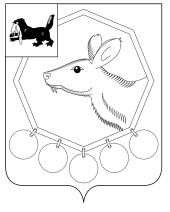 РОССИЙСКАЯ  ФЕДЕРАЦИЯИРКУТСКАЯ ОБЛАСТЬМУНИЦИПАЛЬНОЕ ОБРАЗОВАНИЕ «БАЯНДАЕВСКИЙ РАЙОН»РАСПОРЯЖЕНИЕо проведении проверки соблюдения земельного законодательства(руководитель органа местного самоуправления или уполномоченного им органа)	, руководствуясь ст. 72 Земельного кодексаРФ, рассмотрев:(рассмотренные материалы и кем представлены)РАСПОРЯДИЛСЯ:направить  (Ф.И.О. инспектора по использованию и охране земель)для проведения проверки соблюдения земельного законодательства  (наименование юридического лица, Ф.И.О. индивидуального предпринимателя,должностного или физического лица)на земельном участке, расположенном по адресу:  (сведения о земельном участке: вид разрешенного использования, кадастровый номер,вид права, правоустанавливающие (правоудостоверяющие) документы)(отметка о вручении распоряжения)Приложение№2 к Положению о муниципальном земельном контроле на территории МО «Баяндаевский район»РОССИЙСКАЯ  ФЕДЕРАЦИЯИРКУТСКАЯ ОБЛАСТЬМУНИЦИПАЛЬНОЕ ОБРАЗОВАНИЕ «БАЯНДАЕВСКИЙ РАЙОН»				МУНИЦИПАЛЬНЫЙ ЗЕМЕЛЬНЫЙ КОНТРОЛЬАКТ
проверки соблюдения земельного законодательстваИнспектором по использованию и охране земель  (должность,Ф.И.О. лица, составившего акт)в присутствии понятых:1.  (Ф.И.О., адрес места жительства, телефон)2.  (Ф.И.О., адрес места жительства, телефон)и в присутствии свидетелей:  (Ф.И.О., адрес места жительства, телефон)с участием:  (Ф.И.О. специалиста, эксперта)в присутствии:  (должность, наименование юридического лица, Ф.И.О. законногопредставителя юридического лица, Ф.И.О. физического лица)провел проверку соблюдения земельного законодательства на земельном участке, расположенном по адресу:  используемого  (наименование юридического лица, руководитель, ИНН, юридический адрес,банковские реквизиты, телефоны; Ф.И.О. должностноголица или гражданина, ИНН, паспортные данные,адрес места жительства, телефон)Перед началом проверки участвующим лицам разъяснены их права, ответственность, а также порядок проведения проверки соблюдения земельного законодательства.Понятым, кроме того, до начала проверки разъяснены их права и обязанности, предусмотренные
ст. 25.7 КоАП РФСпециалисту (эксперту) разъяснены права и обязанности, предусмотренные ст. ст. 25.8, 25.9,
Представителю юридического лица, индивидуальному предпринимателю или его представителю, физическому лицу и иным участникам проверки разъяснены права и обязанности, предусмотренные ст. ст. 25.1, 25.4, 25.5 КоАП РФПроверкой установлено:  (описание территории, строений, сооружений, ограждения, межевых знаков и т.д.)В данных действиях усматриваются признаки административного правонарушения,
правонарушениях.Объяснения лица (физического, представителя юридического, индивидуального предпринимателя или его представителя) по результатам проведенной проверки соблюдения земельного законодательства:С текстом акта ознакомлен	(подпись)Объяснения и замечания по содержанию акта прилагаются	(подпись)Копию акта получил	(подпись)От участников проверки поступили (не поступили) заявления:(содержание заявления)В ходе проверки производились:  (обмер участка, фото-, видеосъемка и т.п.)К акту прилагается:  С актом ознакомлены:Приложение№3 к Положению о муниципальном земельном контроле на территории МО «Баяндаевский район»Корешок к уведомлению № _______Кому: ________________________________________________________________________(наименование лица)_____________________________________________________________________________(адрес земельного участка)Дата вызова: «__»_______20__ г.                                                       время __________ час.Уведомление получил: _________________________________________________________(Ф.И.О., должность, подпись)«___»__________20__ г.---------------------------------------------------------------------------------------------------------------------УВЕДОМЛЕНИЕот «___»__________20__г.  №________Кому:________________________________________________________________________(Ф.И.О. руководителя организации, предприятия, учреждения,_____________________________________________________________________________индивидуального предпринимателя, физического лица)Руководствуясь Земельным кодексом Российской Федерации, Кодексом Российской Федерации об административных правонарушениях (Кодексом субъекта Российской Федерации об административном правонарушении, местным законом), прошу Вас (или Вашего полномочного представителя с доверенностью) прибыть в __________________________________________________________________________________(наименование органа, осуществляющего муниципальный земельный контроль)«___»________________20__ г. к ______ часам по адресу: _________________________________________________________________________________для проведения мероприятий по осуществлению муниципального земельного контроля.	При себе необходимо иметь: свидетельство о государственной регистрации юридического лица, свидетельство ИНН, Устав ООО «Багульник», справку с реквизитами и юридическим адресом: документ, подтверждающий полномочия; документы на право пользования земельным участком, расположенным по адресу: _________________________________________________________________________________	В случае наличия достаточных данных о надлежащем уведомлении лица, в отношении которого возбуждается дело об административном правонарушении, о времени и месте рассмотрения поступивших материалов протокол может быть составлен и в его отсутствии (п. 4 постановления Пленума Верховного Суда Российской Федерации от 24 марта . № 5 «О некоторых вопросах, возникающих у судов при применении Кодекса Российской Федерации об административных правонарушениях»)___________________________                                                                 _____________________                                                       (должность, 	Ф.И.О. 	инспектора)            	                                                                         (подпись)                                                                                                                                      Приложение№4 к Положению о муниципальном земельном контроле на территории МО «Баяндаевский район»РОССИЙСКАЯ  ФЕДЕРАЦИЯИРКУТСКАЯ ОБЛАСТЬМУНИЦИПАЛЬНОЕ ОБРАЗОВАНИЕ «БАЯНДАЕВСКИЙ РАЙОН»				МУНИЦИПАЛЬНЫЙ ЗЕМЕЛЬНЫЙ КОНТРОЛЬОБМЕР ПЛОЩАДИ ЗЕМЕЛЬНОГО УЧАСТКАприложение к акту проверки соблюдения земельного законодательстваОбмер земельного участка произвели:(должность, Ф.И.О. инспектора,производившего обмер земельного участка)в присутствии  (должность, наименование юридического лица, Ф.И.О. законногопредставителя юридического лица, Ф.И.О. физического лица)по адресу:  (адрес земельного участка)Согласно обмеру площадь земельного участка составляет  (		) кв. м(площадь земельного участка прописью)Расчет площади  Особые отметки  СХЕМАТИЧЕСКИЙ ЧЕРТЕЖ ЗЕМЕЛЬНОГО УЧАСТКА“”20г.№площадьюкв. мДата начала проверки	“”20г.Дата окончания проверки “”20г.(подпись)(Ф.И.О.)“”20г.№Время проверки “” час “” мин.	Место составления акта:на основании распоряжения от “”200г. №площадьюкв. м,Понятые:1.(подпись)(Ф.И.О.)2.(подпись)(Ф.И.О.)25.14 КоАП РФ(подпись)(Ф.И.О.)(подпись)(Ф.И.О.)(подпись)(Ф.И.О.)предусмотренного ч.ст.Кодекса Российской Федерации об административных
Понятые:1.1.(подпись)(подпись)(Ф.И.О.)2.2.(подпись)(подпись)(Ф.И.О.)Специалист (эксперт)Специалист (эксперт)(подпись)(подпись)(Ф.И.О.)Иные участники проверкиИные участники проверки(подпись)(подпись)(Ф.И.О.)Подпись инспектора,
составившего акт(подпись)(Ф.И.О.)от “”20г. №Подписи лиц,
проводивших обмер(подпись)(И.О. Фамилия)(подпись)(И.О. Фамилия)Присутствующий(подпись)(И.О. Фамилия)(подпись)(Ф.И.О.)